1. Модульные кухни (внизу страницы) – https://souzmebel.com.ua/kuhni_gotovye/modulnye_0-0-698.html 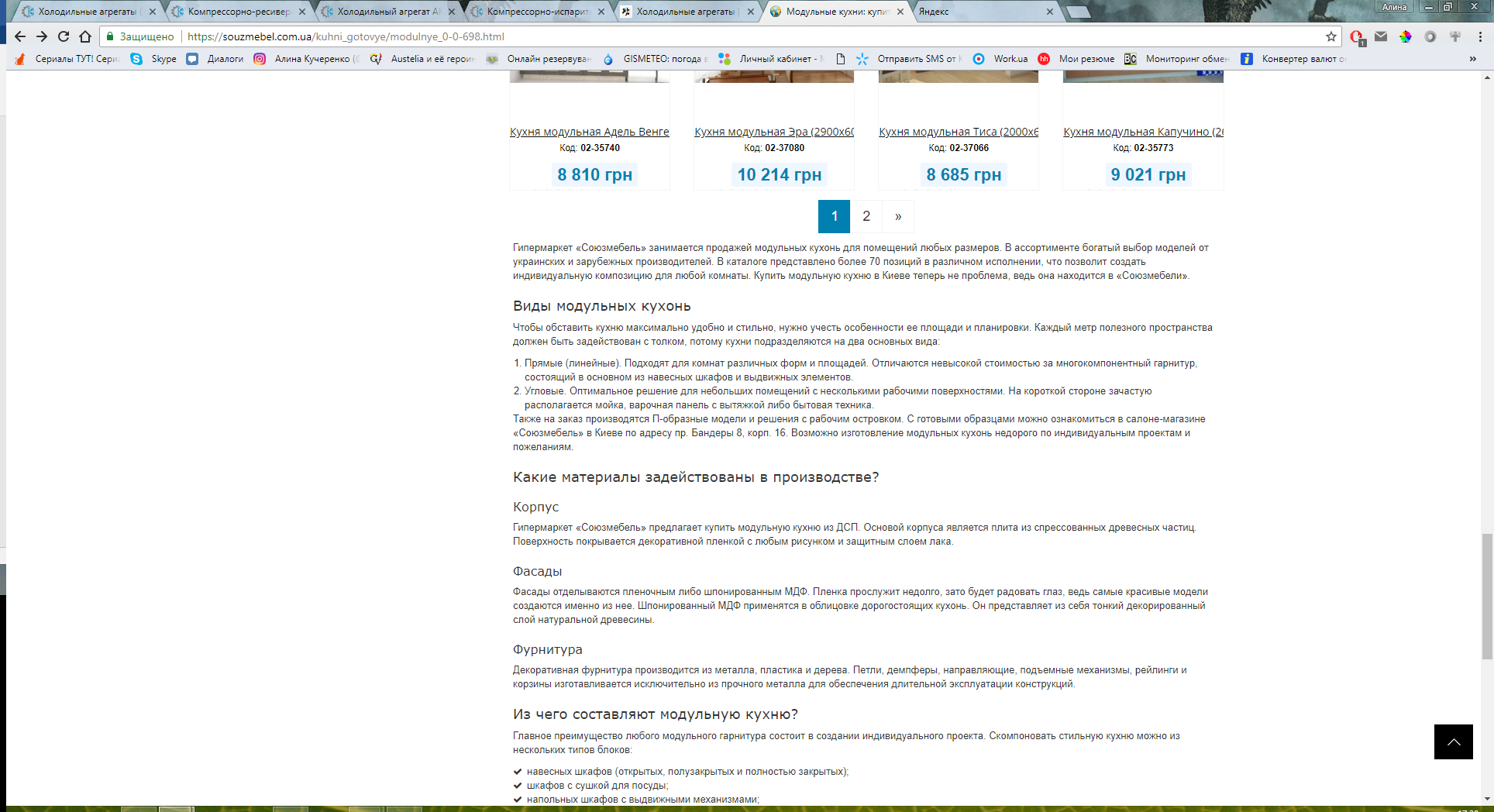 